ELŐTERJESZTÉSa Képviselő-testület 2022. március 31-i nyilvános üléséreTISZTELT KÉPVISELŐ-TESTÜLET!Az AGRO-GÉP Kolontári Kft. (8300 Tapolca, Ipar u. 7.) a HusqvarnaZ454X Professzionalis Zero Turn traktor, 137 cm oldalkidobós vágóasztal beszerzésére az alábbi árajánlatot adta:HusqvarnaZ454X Professzionalis Zero Turn traktor, 137 cm oldalkidobós vágóasztallal bruttó: 2.899.899 Ft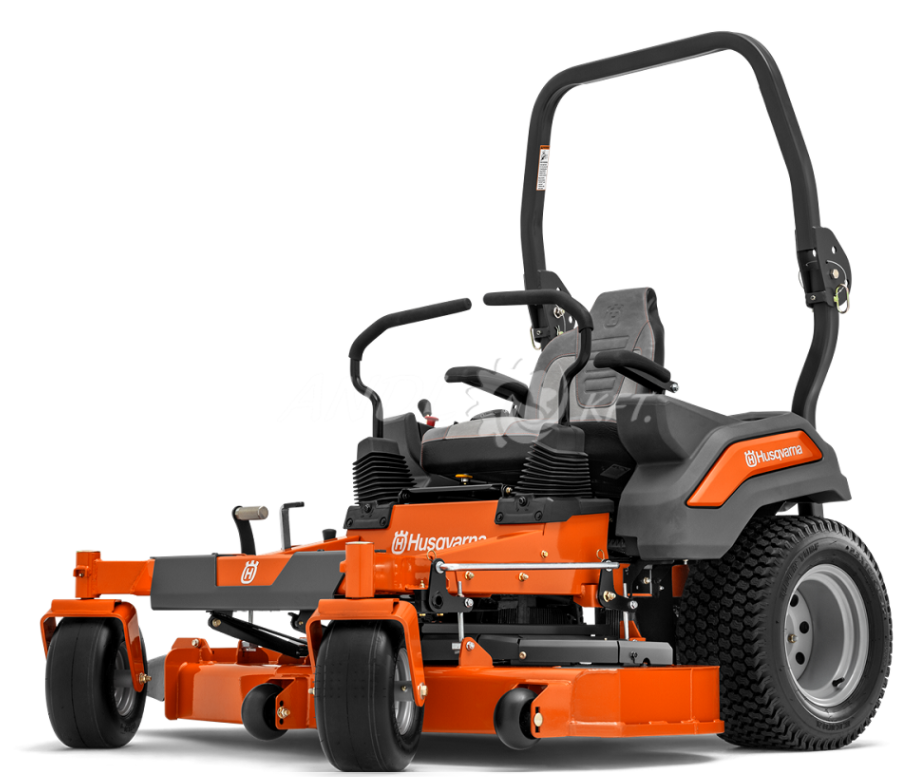 A megrendelés becsült értéke nem éri el sem a beszerzési eljárás, sem a közbeszerzési értékhatárt, ugyanakkor a hatályos beszerzési szabályzatnak megfelelően a döntéshozatalra a Képviselő-testület jogosult. Kérem a Tisztelt Képviselő-testületet, hogy az előterjesztést megvitatni és a határozati javaslatot elfogadni szíveskedjen.Zánka, 2022. március 24.5. NAPIRENDÜgyiratszám: ZAN/ 823-        /2022.Tárgy:Döntéshozatal a HusqvarnaZ454X Professzionalis Zero Turn traktor beszerzése tárgyábanElőterjesztő:Varga Zoltán alpolgármesterElőkészítette:Horváth Attiláné projektügyi ügyintéződr. Kiss Balázs Tamás aljegyzőHATÁROZATI JAVASLATZánka Község Önkormányzatának Képviselő-testülete a HusqvarnaZ454X Professzionalis Zero Turn traktor, 137 cm oldalkidobós vágóasztallal beszerzésére az AGRO-GÉP Kolontári Kft. (8300 Tapolca, Ipar u. 7.) bruttó 2.899.899 Ft összegű ajánlatát elfogadja.A szükséges forrást a 2022. évi költségvetésről szóló önkormányzati rendelet terhére biztosítja. Felhatalmazza a polgármestert a vállalkozási szerződés aláírására.Határidő: azonnalFelelős: polgármesterVarga Zoltánalpolgármester